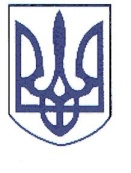 РЕШЕТИЛІВСЬКА РАЙОННА РАДАПОЛТАВСЬКОЇ ОБЛАСТІсьоме скликанняП Р О Т О К О Лпленарного засідання тридцять четвертої сесії27.02.2020			Кількісний склад ради – 34 депутати Присутні –  32 /список додається/Запрошені – 50 /списки додаються/Головував: Колотій С.В.Секретаріат: Кацітадзе О.О., Черкун І.П.Депутати одноголосно підтримали пропозицію головуючого розпочати роботу сесії. За пропозицією голови районної ради Колотія С.В. присутні вшанували хвилиною мовчання пам’ять директора Демидівської школи Мирної В.В., яка передчасно померла 26 лютого цього року.Обрано секретаріат пленарного засідання (результати відкритого поіменного голосування додаються до протоколу).Порядок денний прийнято за основу („за“ – 32, „проти“ – немає, „утримались“ – немає). Результати відкритого поіменного голосування додаються до протоколу.Голосували за пропозицію голови районної ради Колотія С.В. внести до порядку денного додаткові питання:ВИСТУПИЛИ:1. Голова районної ради Колотій С.В., який повідомив, що на засіданні постійної комісії з питань агропромислового розвитку, земельних відносин, екології, житлово-комунального господарства, транспорту та зв’язку розглядалося питання «Про звернення депутатів Решетилівської районної ради до Верховної Ради України щодо відкриття ринку земель сільськогосподарського призначення». Комісія рекомендувала розглянути проєкт рішення на пленарному засіданні.2. Депутат Кошовий П.М., який сказав, що питання – серйозне, вноситься з порушенням. Треба підготуватись і вивчити його. 3. Депутат Коцар О.І., який сказав, що він пропонує внести це болюче питання в порядок денний і розглянути його, навіть якщо воно не буде підтримане депутатами і потребуватиме детальнішого розгляду.  Голосували за пропозицію постійної комісії внести до порядку денного додаткове питання: Про звернення депутатів Решетилівської районної ради до Верховної Ради України щодо відкриття ринку земель сільськогосподарського призначення.ІНФОРМУЄ: Бережний В.О. - заступник голови районної ради, до 5 хв.РЕЗУЛЬТАТИ ГОЛОСУВАННЯ: „за“ – 25, „проти“ – 2, „утримались“– 5. Пропозицію прийнято. Результати відкритого поіменного голосування додаються до протоколу.Голосували за пропозицію голови районної ради Колотія С.В. про зміну черговості розгляду питань, а саме: розглянути п’ятим  питання (після змін до бюджету)Порядок денний прийнято в цілому („за“ – 32, „проти“– немає, „утримались“ – немає). Результати відкритого поіменного голосування додаються до протоколу.Порядок денний:Депутати ухвалили регламент роботи пленарного засідання ради („за“ – 32, „проти“ – немає, „утримались“– немає). Результати відкритого поіменного голосування додаються до протоколу.І.СЛУХАЛИ: Бережного В.О. – заступника голови районної ради, який інформував з питання про оплату праці голови районної ради на 2020 рік (за проєктом рішення).Запитання-відповіді:	1. Депутат Кошовий П.М. запитав, що за період з 20 грудня 2019 року голова районної ради особисто зробив, який внесок у життя району, щоб йому платити заробітну плату, премії тощо. 	Колотій С.В. – голова районної ради, відповів, що він виконує свою роботу. Рішення уже депутатами обговорювалось. Він підтримає будь-яке рішення депутатів, їхні пропозиції. ВИСТУПИЛИ:1. Депутат Коцар О.І., який сказав, що він проголосував би за оплату праці голови, заступника  в одному випадку, якщо вони чесно доповіли громаді, що вони - керівники району - провалили ситуацію з децентралізацією, об’єднанням, не дослухалися громад, не впливали, не допомагали. Триває рух до ліквідації району. Голова ради має очолити ліквідаційну комісію, за це треба платити заробітну плату.2. Депутат Кошовий П.М., який сказав, що оплачуватись повинна відповідна робота. За цей період втратили Калениківську громаду. Навіть не поїхали до людей. Там знаходиться депутат районної ради, запитав, чому з ним не поговорили, не пішли разом на збори, чому жителі Калениківської громади їздять по довідки то в Сухорабівку, то в Шилівку. Право громади проголосувати. Можна поїхати до них і сказати, що майже 100 років жили разом в одному районі. Калениківська громада дала Героя Соціалістичної праці Костенка І.П., кавалера двох орденів Леніна Костенко Г.А., хорошого керівника Шаковицького Д.О., тут живуть Почесний громадянин Гальченко І.В., хороші люди - Цисик О.П., Ставицький В.М. Нехай щастить у новій громаді.Школи - закрити, автобус – віддати, прапор уже віддали. Якщо районну раду, яка не вирішує своїх питань, закрити, то це антиконституційно, а якщо  школи – нормально. Роботи немає, депутати винні в цьому, бо не мають вимогливості. Треба платити, якщо людина заслужила. 3. Самойленко С.О. - директор Кукобівського НВК «Школа І-ІІ ступенів-дитячий садок», яка сказала, що у голови не було заробітної плати для непедагогічних працівників, а на щомісячні премії є кошти.4. Колотій С.В. – голова районної ради, який запитав, чи будуть пропозиції до проєкту рішення.5. Депутат Кошовий П.М., який сказав, що ті пропозиції, які були, - залишаються.	Голосували за прийняття рішення за основу: „за“ – 22, „проти“ – 2, „утримались“ – 7. Голова районної ради Колотій С.В. не брав участі у голосуванні, повідомивши про конфлікт інтересів.  Рішення прийнято за основу. Результати відкритого поіменного голосування додаються до протоколу.Голосували за пропозицію депутата Кошового П.М.: виключити п.2 з проєкту рішення. Результати голосування: „за“ – 10, „проти“ – 5, „утримались“ – 16. Голова районної ради Колотій С.В. не брав участі у голосуванні, повідомивши про конфлікт інтересів.  Пропозицію не прийнято. Результати відкритого поіменного голосування додаються до протоколу.Запитання-відповіді:1. Колотій С.В. – голова районної ради, запитав, чи будуть ще пропозиції до проєкту рішення.Депутат Кошовий П.М. сказав, що були ще пропозиції Бутенка А.І.Колотій С.В. – голова районної ради, запитав, чи будуть у Бутенка А.І. пропозиції.Депутат Бутенко А.І. відповів, що склалась ситуація, що керівництво райдержадміністрації, районної ради «успішно» справляється із знищенням району і утворенням об’єднаної громади. За це треба доплатити з об’єднаної громади. Завдяки діяльності керівництва ради у районної ради коштів стає все менше і менше. Тому платити премії і надбавки якось не туди. Він розуміє відносини. Учительки завжди голосують за керівництво,  це радянське виховання. Не можна платити надбавки і премії за те, що скорочується бюджет. Голова сам повинен залишити собі тільки посадовий оклад. Пропозиція депутата не пройшла, тому він не буде голосувати за рішення.ВИРІШИЛИ: рішення прийняти в цілому, додається („за“ – 18, „проти“ – 5, „утримались“ – 8).  Голова районної ради Колотій С.В. не брав участі у голосуванні, повідомивши про конфлікт інтересів. Результати відкритого поіменного голосування додаються до протоколу. ВИСТУПИЛИ:	1. Депутат Кошовий П.М., який попросив Кацітадзе О.О. повторити, хто як голосував. 	2. Депутат Коцар О.І., який сказав, що він не чув деяких депутатів.	3. Депутат Кацітадзе О.О., яка повідомила результати поіменного голосування.	4. Депутат Кошовий П.М., який сказав, що він звертається до виконавчого апарату районної ради і просить оформити його виступ як депутатське звернення до виконуючого обов’язки голови районної державної адміністрації. 20 грудня 2019 року районна рада не підтримала у повному обсязі проєкт рішення про оплату праці голови районної ради на 2020 рік, а також не підтримала проєкт рішення про оплату праці заступника голови районної ради. Наголосив, що - у повному обсязі. Він звертається до виконуючого обов’язки голови районної державної адміністрації: вияснити, чи отримували заробітну плату за січень, лютий 2020 року голова районної ради, заступник голови районної ради. У разі, якщо вони це отримували, він просить звернутися до територіального управління Державного бюро розслідувань щодо нецільового використання коштів, а також щодо перевищення владних повноважень головою Решетилівської районної ради. Згідно чинного законодавства просить це зробити  протягом 10 днів. Копію звернення виконуючого обов’язки голови районної державної адміністрації - направити до виконавчого апарату Решетилівської районної ради і йому як автору депутатського звернення. Звертається також до виконавчого апарату Решетилівської районної ради. У разі якщо протягом 10 наступних днів не надійде копія звернення від виконуючого обов’язки голови райдержадміністрації щодо вказаного депутатом, просить виконавчий апарат районної ради підготувати відповідне  звернення щодо дій та бездіяльності виконуючого обов’язки голови Решетилівської райдержадміністрації до територіального управління Державного бюро розслідувань. 	5. Бережний В.О. – заступник голови районної ради, який сказав, що депутати повинні розуміти, що таке депутатське звернення, депутатський запит. Якщо депутат хоче з’ясувати якусь інформацію, він направляє звернення до того органу, який володіє цією інформацією. Голова і заступник отримали заробітну плату відповідно до законодавства. Є випадки, що депутати по пів року не ходять на сесії, а потім оцінюють, як голова ради працює. Усе, що хочеться з’ясувати, треба робити відповідно до законодавства. Необхідно бути толерантними і дотримуватися законодавства.	6. Депутат Кошовий П.М., який сказав, що він офіційно по протоколу звернувся, як цього вимагає законодавство.	7. Колотій С.В. – голова районної ради, який сказав, що буде працювати так, щоб колись не соромно було піти в Пенсійний фонд.ІІ.СЛУХАЛИ: Колотія С.В. – голову районної ради, який інформував з питання про оплату праці заступника голови районної ради на 2020 рік (за проєктом рішення). ВИРІШИЛИ: рішення прийняти за основу і в цілому, додається („за“ – 20, „проти“ – 1, „утримались“ – 10).  Заступник голови районної ради Бережний В.О. не брав участі у голосуванні, повідомивши про конфлікт інтересів. Результати відкритого поіменного голосування додаються до протоколу. ІІІ. СЛУХАЛИ: Яресько Н.В. – начальника відділу фінансів райдержадміністрації, яка інформувала з питання про внесення змін до показників районного бюджету на 2019 рік – інформаційна довідка додається до протоколу.ВИРІШИЛИ: рішення прийняти за основу і в цілому, додається („за“ –30, „проти“ – немає, „утримались“ – 2).  Результати відкритого поіменного голосування додаються до протоколу.ІV.СЛУХАЛИ: Яресько Н.В. – начальника відділу фінансів райдержадміністрації, яка інформувала з питання про внесення змін до показників районного бюджету на 2020 рік – інформаційна довідка додається до протоколу. Сказала, що необхідно включити до рішення субвенції Демидівської та Пащенківської сільських рад.Запитання-відповіді:	1. Депутат Шульженко Ю.В. запитала, чия була пропозиція про виділення 10 тис.грн. на придбання масок та антивірусних препаратів Центру ПМСДЯресько Н.В. – начальник відділу фінансів райдержадміністрації, відповіла, що учора було засідання комісії ТБ та НС.Колесніченко А.В. – в.о. голови райдержадміністрації, депутат, відповів, що кошти на придбання масок та антивірусних препаратів для ЦРЛ будуть виділені з резервного фонду.Депутат Шульженко Ю.В. запитала, чим відрізняються медичні працівники Центру ПМСД від працівників ЦРЛ, які цілодобово працюють з хворими, зараз двоє хворих з тяжкою пневмонією – у реанімації, 22 дитини – з ГРВІ. Необхідна профілактика інфікування медичного персоналу, без працівників заклад не зможе функціонувати.Колесніченко А.В. – в.о. голови райдержадміністрації, депутат, відповів, що потреба Центру ПМСД – 60 тис.грн., виділяється 10 тис.грн. З резервного фонду кошти будуть виділені ЦРЛ.ВИСТУПИЛИ:1. Депутат Шульженко Ю.В., яка сказала, що зараз виникає питання придбання респіраторів, їх немає в Решетилівській ЦРЛ. У закладі введені карантинні заходи, медичний персонал зобов’язаний одягати маски, змінювати їх кожні 2 години. Зараз 22 дитини лежить в інфекційному відділенні. Запитання-відповіді:1. Депутат Гальченко І.В. запитав, чи достатньо буде виділення ЦРЛ 10тис.грн. Депутат Шульженко Ю.В. відповіла, що кошти можна було б розподілити пропорційно. Усі медичні працівники працюють в умовах підвищеного ризику.Колесніченко А.В. – в.о. голови райдержадміністрації, депутат, відповів, що на наступному тижні будуть виділені кошти ЦРЛ. Учора відбулося засідання ТБ та НС, на якому обговорювались профілактика та вжиття заходів у випадку епідемії коронавірусу. Було заплановано виділення коштів, але не було поставлено завдання виділяти негайно. Яресько Н.В. – начальник відділу фінансів райдержадміністрації, відповіла, що до наступної сесії пройде тривалий період. Для виділення коштів з резервного фонду не потрібно рішення ради.Депутат Гальченко І.В. запитав, чи можна виділити по 10 тис.грн. обом підприємствам.Колотій С.В. – голова районної ради, відповів, що коштів з вільного залишку не залишилось.Колесніченко А.В. – в.о. голови райдержадміністрації, депутат, відповів, що сьогодні на ЦРЛ буде виділено 10 тис.грн.ВИРІШИЛИ: рішення прийняти в цілому зі змінами, додається („за“ –31, „проти“ – немає, „утримались“ – 1).  Результати відкритого поіменного голосування додаються до протоколу. V. СЛУХАЛИ:Зінченка В.Г. – завідувача сектору освіти, сім’ї, молоді та спорту райдержадміністрації, який інформував з питання про функціонування закладів освіти району в 2020 році – інформація додається до протоколу.Запитання-відповіді:1. Депутат Кошовий П.М. запитав куди і чим возитимуть дітей після запланованої реорганізації Першолиманської школи.Зінченко В.Г. – завідувач сектору освіти, сім’ї, молоді та спорту райдержадміністрації, відповів, що зараз однозначної відповіді він не зможе дати. Усе буде залежати від того, як визначаться з подальшим навчанням дітей їхні батьки. Відповідно до написаних заяв буде формуватися маршрут. На сьогодні маршрут підвезення по Першолиманській школі відсутній. Розглядається декілька варіантів: підвезення до філії Решетилівського ліцею (колишнього Потічанського НВК) або до однієї із шкіл Решетилівської міської ради. ВИСТУПИЛИ:1. Депутат Вовк В.О., який сказав, що він наполягає на одночасному і аналогічному пониженні ступеня Друголиманської, Лобачівської, Глибокобалківської та Шилівської шкіл.Запитання-відповіді: 1. Депутат Пилипенко Л.В. запитала, чи планується повне закриття Першолиманського навчального закладу.Зінченко В.Г. – завідувач сектору освіти, сім’ї, молоді та спорту райдержадміністрації, відповів, що у проєкті рішення йдеться про функціонування. На наступну сесію буде підготовлено рішення, у якому конкретизовано позицію по оптимізації. Першолиманська ЗОШ І-ІІ ступенів-дитячий садок має 23 учні. Відповідно до постанови, яка регламентує використання освітньої субвенції, з нового навчального неможливо буде використовувати освітню субвенцію на заробітну плату педагогічних працівників. Якщо залишити так як є, то заробітну плату усім працівникам потрібно платити з місцевого бюджету з 1 вересня 2020 року. Якщо відбудеться пониження до І ступеня-дитячого садка, то заробітна плата педагогам залишається з освітньої субвенції, решта – з місцевого бюджету2. Депутат Коцар О.І., який сказав стосовно робочої групи. Люди збиралися, обговорювали питання, наводили свої аргументи. Він був один раз присутній, здивував «совковий» підхід (після цього стало дуже гидко), коли  колегу-депутата, яка є директором школи, викликають на килим і розказують, що її школа така-сяка, дітей мало. Людина стоїть в розпачі, не знає, що казати.Інколи депутати голосують не серцем, а щоб завтра їх не зачепило. Не тільки робоче місце деяких депутатів повинно бути збережене, а збережена життєдіяльність самої школи. Можливо, дійсно десь треба трішки зекономити, десь знизити ступінь, якщо немає дітей. Керівники райдержадміністрації повинні були працювати не сьогодні, а ще учора. У процесі децентралізації в.о.голови райдержадміністрації потрапив у непросту ситуацію. Хотілося, щоб був діалог і з громадою, і з бізнесом, і з владою (міською, районною радами). Запитав адміністрацію, як на цих територіях, де окреслені 4 школи, за 5 років хоч один очільник РДА працював на виведення бізнесу з тіні, слідкував за оподаткуванням, створював робочі місця. Відбувається економія, скорочення, це простіше, чим розвивати.3. Депутат Кошовий П.М.,  який сказав, що його дивує підхід керівництва ради і адміністрації до цього питання. Питання освіти – болюче, щось треба робити (реорганізувати, закривати якісь школи), тільки перед цим випрацювати алгоритм підходу до функціонування навчальних закладів. Так, була створена комісія, і виходить, що там, де 36 дітей – треба закрити, а там, де 37-38 – не треба. Де 41 000 грн. на одного учня – треба закрити, а там, де 40900 грн. – не треба. Усе робиться у ручному режимі, а повинні бути прийняті вимоги до навчальних закладів різних ступенів. Почали вибирати «слабку ланку» серед шкіл. Керівники закладів із тих територій, школи яких на тій сесії підпадали під закриття, уже голосують і за зарплату, і за бюджет. Для того, щоб закрити чи реорганізувати навчальні заклади, треба було виконати дуже велику роботу. Звернутися до учителів, мешканців, батьків і сказати, що за цей рік було збільшено надходження до районного бюджету на 2 млн.грн., зменшено витрати на чиновницький апарат на 5 млн.грн. Не директор школи, а керівництво ради, адміністрації переговорило із сільськими радами і, якщо є домовленість, підписали відповідні угоди на співфінансування навчальних закладів. Завдання директора школи забезпечити навчальний процес, а не ходити з простягнутою рукою. Керівництво ради і адміністрації повинно було вирішити питання з дитсадками, де це можливо. Якщо Шилівська сільська рада фінансує дитячий садочок, то, мабуть, нічого «лізти» до школи. Це рішення з моральної точки зору неправильне, бо якщо є проблема, то неважливо у якому році треба закривати школу, бо виокремивши 4 школи дається карт-бланш іншим школам скласти руки і нічого не робити (ні по економії енергоносіїв, заробітній платі). Оцей підхід є кардинально неправильним. Не можна голосувати за це рішення, бо воно викликає бездіяльність ради і адміністрації, розділяє школи.4. Бережний В.О. – заступник голови районної ради, який сказав, що на сьогодні треба консолідувати депутатський корпус і громадськість, вийти з ситуації з найменшими втратами. Він не хотів би претензій до робочої групи, до якої були включені усі представники, бо вони наступного разу не поїдуть. Нікому не хочеться викликати негатив. На сьогодні, в ОТГ у Полтавській області для функціонування шкіл визначальними показниками є кількість дітей у класі, кількість класів. Він уже давно пропонував, якщо є 9 класів, то 9х5=45. Немає 45 учнів потенційно треба розглядати (школа – в зоні ризику). У школі І-ІІІ ст. має бути 5х11=55 учнів. Якщо з 9-ти класів немає половини, це уже зона ризику, якщо з 11 класів немає 6-ти класів – те саме.Усі школи, перелічені у проєкті рішення, у зоні ризику. В ідеалі, треба дивитися ще далі, якщо сьогодні до Малобакайської школи буде забезпечено дороги, транспорт, то вона проіснує ще 10-20 років. Лобачівська громада не готова зробити з двох одну школу. Питання у тому, чи потрібна ця школа, через рік з нею теж виникнуть проблеми. Перший варіант - продумати модель, наприклад, понизити ступінь (педагоги краще знають, що їм робити).  Сьогодні немає не тільки дітей, а й педагогів. Той колектив, який забирає дітей, повинний прийняти і педагогів. Директори шкіл, сектор освіти можуть краще це побачити. Подякував депутатам, які взяли участь у розгляді проблеми. З досвіду – кошти не вдасться зібрати. Сьогодні в ОТГ Полтавської області школи під ризиком, де 11,12,17, 20 учнів у класі. У Решетилівській ОТГ 19 уч.– розрахункова наповнюваність, у них 20,5 уч.Попросив тих, хто бачить як цей процес зробити, підказати. Визначальним є наявність контингенту. Йдеться про зменшення витрат, а не про економію коштів. 5. Депутат Коцар О.І., який сказав, що міська рада реагує так: скоро район буде однією громадою і усе буде добре. Влада повинна працювати над тим, щоб заклади функціонували, доки є район. Депутати не будуть голосувати за пониження ступенів. Нехай ті, кого обере нова громада, виконують те, що обіцяли людям. 6. Депутат Гальченко І.В., який сказав, що він почув, що огидно і аморально те, що депутати поїхали у свій робочий час подивитись на школи району. Роботу треба розпочинати. Наприклад, у якійсь школі першого класу немає (3 учні), другого немає (0 уч.), третього немає (3 уч.), четвертий – 5 уч., п’ятого немає (1 уч.)., шостого немає (2 уч.) сьомого немає (3 уч.), восьмого немає (2 уч.), дев’ятого немає (4 уч.). Запитав, що робити далі, чи чекати нову владу, яка щось пообіцяє. Держава не кинула цю школу. На кожного учня вона виділяє на педагогів гроші для роботи з цими дітьми. Якщо у класі – 30 учнів, то на них відводиться на тиждень 30 годин. У вищезгаданій школі початкова ланка – 6 учнів.   На кожного держава дала п’ять тижневих годин. Таким чином дається 30 годин на індивідуальну роботу з дітьми. 12 учнів старшої школи – по 8 годин, тобто 96 годин. Якби це був один клас було б 30 годин на тиждень. А на цю школу держава дає 126 годин. Учителі отримують заробітну плату. Вони повинні працювати індивідуально з учнями. Повинно бути 5 індивідуальних занять в тиждень. Учитель повинен перевірити знання, дати консультацію, завдання. Замість цього дітей саджають у класи і щоденно по 5 годин вчать. За рахунок районного бюджету організовується підвезення, харчування тощо. Якби усе було, достатні доходи, можна було б утримувати цю школу. Кошти витрачаються на електроенергію, на газ, опалюється все приміщення, спортзал. Запитав, чому в одній класній кімнаті не можна працювати з дітьми почергово.  Ці школи у кращому стані, ніж деякі міські. Є тепло, наочність, комп’ютерні класи. На харчування витрачається електроенергія, виплачується заробітна плата. Усе це – з районного бюджету. Треба було розпочинати три роки тому. У нього душа болить за школи. Він ніде більше не працював, крім освіти. Зараз йде війна за землю. Запитав, чому земельний відділ цим не займається, чому вчасно не зреагували на ситуацію. Він не голосував за зарплату голові і заступнику. Запитав, чому здійснювати їм доплати, коли немає копійок на школи і садки.Крім індивідуального навчання є патронаж, навчання вдома, інші варіанти. Не можна витрачати гроші, підтримуючи монополістів енергоресурсів.Інший варіант: є школи, є діти, держава дає на зарплати, нехай директори спробують вкластися у лімітований кошторис. Тоді була б економія. Зараз проблеми освіти скинули на депутатів, а цим повинен займатися сектор освіти. Сьогодні це перше рішення. На наступній сесії буде вирішуватись питання конкретно по кожній школі. З’являться меценати – нехай допомагають. Є десятки шкіл, на які бізнесмени виділяють гроші. Чотири школи, на яких зупинилась комісія, - це непопулярні кроки. До виборів можна було б нічого не робити, але так не можна. Дитячі садки повинні існувати. Це треба вирішувати на місці.Сьогодні депутати нічого не закривають. Кожній школі треба подумати про майбутнє, що зробити, чи треба підвозити дітей з інших районів (з Козельщини). 170 тис.грн. витрачено на підвезення дітей з інших районів. Попросив депутатів підтримати рішення.Сектор освіти повинен підготувати конкретні пропозиції. Директори мають розуміти, що треба дати дітям освіту, а не зберегти школи (потратити кошти на енергоносії).	7. Депутат Кошовий П.М., який сказав, що те, що Гальченко І.В. пропонує сьогодні, треба було зробити 5 років тому, зекономивши кошти. Цього не було зроблено, а тепер пропонується закриття. Дивує, що заступник, який повинен був збільшувати надходження до районного бюджету, зменшувати витрати на чиновницький апарат, на освіту, замість своєї заяви (300 тис.грн. районного бюджету), пропонує єдиний варіант – закриття шкіл.	Районна рада так і є, відділ освіти – 5 млн. на інші видатки, в тому числі на методкабінет, який повинен думати над ситуацією і працювати. Голова районної ради, заступник – представники власника, які безпосередньо за це відповідають. А вони нічого не зробили, три роки ніхто нічого не робить. Люди, яких обрали, повинні це робити, вони отримують за це гроші.	8. Колотій С.В. – голова районної ради, який запитав, чи будуть зміни і доповнення до проєкту рішення.	9. Депутат Вовк В.О., який сказав, що його пропозицію ігнорують.	10. Бережний В.О. – заступник голови районної ради, який сказав, що пропозицію Вовка В.О. необхідно розглядати у контексті рішення щодо конкретної школи на наступній сесії. Зараз йдеться про загальну картину. Цю тему починали 5 років тому. Бережний В.О. тоді казав, що він особисто розробить критерії для функціонування закладів, якщо депутати її погодять.	11. Депутат Кошовий П.М., який сказав, що 5 років тому вони об’єднали школи з дитячими садочками. Це було теж не зовсім популярно, але дало якийсь ефект. Перевели одну котельну на дрова, замінили дах на школі. 	12. Колотій С.В. – голова районної ради, який сказав, що у проєкті рішення йдеться про функціонування навчальних закладів, рішення по кожному з них прийматиметься на наступній сесії.ВИРІШИЛИ: рішення прийняти за основу і в цілому, додається („за“ – 25, „проти“ – 2, „утримались“ – 4).  Результати відкритого поіменного голосування додаються до протоколу.ВИСТУПИЛИ:	1. Депутат Коцар О.І., який сказав, що третім пунктом цього проєкту рішення є: рекомендувати сільським радам взяти на утримання і фінансування заклади дошкільної освіти. Тобто фактично заклади перекинули на сільські бюджети. VІ. СЛУХАЛИ: Лисенка М.В. - керівника апарату районної державної адміністрації, який інформував з питання про хід виконання Програми інформатизації Решетилівського району на 2019-2021 роки – інформація додається до протоколу.ВИРІШИЛИ: рішення прийняти за основу і в цілому, додається („за“ – 26, „проти“ – немає, „утримались“ – 4).  Результати відкритого поіменного голосування додаються до протоколу.VІІ. СЛУХАЛИ: 	Лисенка М.В. - керівника апарату районної державної адміністрації, який інформував з питання про хід виконання Комплексної програми розвитку сільськогосподарської галузі у Решетилівському районі на 2016-2020 роки – інформація додається до протоколу.ВИРІШИЛИ: рішення прийняти за основу і в цілому, додається („за“ – 22, „проти“ – немає, „утримались“ – 8).  Результати відкритого поіменного голосування додаються до протоколу.VІІІ. СЛУХАЛИ: 	Савенка А.М. - начальника Решетилівського районного управління Держпродспоживслужби в Полтавській області, який інформував з питання про хід виконання районної Програми профілактики та боротьби зі сказом  на 2017-2020 роки – інформація додається до протоколу.ВИРІШИЛИ: рішення прийняти за основу і в цілому, додається („за“ – 29, „проти“ – немає, „утримались“ – 1).  Результати відкритого поіменного голосування додаються до протоколу.ІХ. СЛУХАЛИ: 	Любченка В.В.-  в.о. завідувача сектору з питань оборонної, мобілізаційної роботи,  цивільного захисту та взаємодії з правоохоронними органами  РДА, який інформував з питання про хід виконання Програми створення матеріального резерву Решетилівського району на 2016-2020 роки – інформація додається до протоколу.ВИРІШИЛИ: рішення прийняти за основу і в цілому, додається („за“ – 29, „проти“ – немає, „утримались“ – 1).  Результати відкритого поіменного голосування додаються до протоколу.Оголошено перерву. Після перерви присутні 25 депутатів.Х. СЛУХАЛИ: 	Лисенка М.В. - керівника апарату районної державної адміністрації який інформував з питання про хід виконання Програми територіальної оборони Решетилівського району на 2017-2020 роки – інформація додається до протоколу.ВИРІШИЛИ: рішення прийняти за основу і в цілому, додається („за“ – 25, „проти“ – немає, „утримались“ – немає).  Результати відкритого поіменного голосування додаються до протоколу.ХІ. СЛУХАЛИ: 		Колотія С.В. – голову районної ради, який інформував з питання про хід виконання Програми розвитку місцевого самоврядування у Решетилівському районі на 2016-2020 роки та внесення змін до неї – інформація додається до протоколу.ВИРІШИЛИ: рішення прийняти за основу і в цілому, додається („за“ – 25, „проти“ – немає, „утримались“ – 1).  Результати відкритого поіменного голосування додаються до протоколу.ХІІ. СЛУХАЛИ: 		Мотузку Н.В. – в.о. начальника управління соціального захисту населення райдержадміністрації, яка інформувала з питання про хід виконання  Комплексної програми соціального захисту населення Решетилівського району на 2016-2020 роки та внесення змін до неї – інформація додається до протоколу.ВИРІШИЛИ: рішення прийняти за основу і в цілому, додається („за“ – 26, „проти“ – немає, „утримались“ – немає).  Результати відкритого поіменного голосування додаються до протоколу.ХІІІ. СЛУХАЛИ: 		Колесніченка А.В. –  в.о. голови райдержадміністрації, який інформував з питання про виконання Комплексної програми  щодо розвитку інформаційної сфери, збереженості документів Національного архівного фонду та створення умов для надання адміністративних послуг населенню у Решетилівському  районі  на  2017-2019 роки – інформація додається до протоколу.ВИРІШИЛИ: рішення прийняти за основу і в цілому, додається („за“ – 26, „проти“ – немає, „утримались“ – немає). Результати відкритого поіменного голосування додаються до протоколу.ХІV. СЛУХАЛИ: 	Гмирю Ю.А. - начальника служби у справах дітей райдержадміністрації, яка інформувала з питання про виконання районної Програми забезпечення житлом дітей-сиріт, дітей позбавлених батьківського піклування, та осіб з їх числа на 2016-2019 роки та затвердження відповідної Програми на 2020-2022 роки (за проєктом рішення), інформація додається до протоколу.ВИРІШИЛИ: рішення прийняти за основу і в цілому, додається („за“ – 27, „проти“ – немає, „утримались“ – немає).  Результати відкритого поіменного голосування додаються до протоколу.ХV. СЛУХАЛИ: Зінченка В.Г. – завідувача сектору освіти, сім’ї, молоді та спорту райдержадміністрації, який інформував з питання про хід виконання районної Програми «Опікуємося освітою» на 2017-2020 роки - інформація додається до протоколу.ВИРІШИЛИ: рішення прийняти за основу і в цілому, додається („за“ – 27, „проти“ – немає, „утримались“ – немає).  Результати відкритого поіменного голосування додаються до протоколу.ХVІ. СЛУХАЛИ: 	Зінченка В.Г. – завідувача сектору освіти, сім’ї, молоді та спорту райдержадміністрації, який інформував з питання про затвердження районної Програми відпочинку та оздоровлення дітей на 2020-2021 роки (за проєктом рішення).ВИРІШИЛИ: рішення прийняти за основу і в цілому, додається („за“ – 27, „проти“ – немає, „утримались“ – немає).  Результати відкритого поіменного голосування додаються до протоколу.ХVІІ. СЛУХАЛИ: Колотія С.В. – голову районної ради, який інформував з питання про внесення змін до рішення районної ради п’ятого скликання від 03.08.2006 року „Про встановлення структури, чисельності виконавчого апарату ради та витрат на утримання ради і її виконавчого апарату”.ВИРІШИЛИ: рішення прийняти за основу і в цілому, додається („за“ – 26, „проти“ – немає, „утримались“ – 1).  Результати відкритого поіменного голосування додаються до протоколу.ХVІІІ. СЛУХАЛИ: Бережного В.О. - заступника голови районної ради, який інформував з питання про внесення змін до рішення районної ради сьомого скликання від 24.05.2018 року №445-21-VII «Про затвердження Статуту Комунального некомерційного підприємства „Центр первинної медико-санітарної допомоги Решетилівської районної ради Полтавської області“» (за проєктом рішення).ВИРІШИЛИ: рішення прийняти за основу і в цілому, додається („за“ – 27, „проти“ – немає, „утримались“ – немає).  Результати відкритого поіменного голосування додаються до протоколу.ХІХ. СЛУХАЛИ: Бережного В.О. – заступника голови районної ради, який інформував з питання про передачу приміщень спільної власності територіальних громад Решетилівського району з балансу Комунального некомерційного підприємства «Решетилівська центральна районна лікарня Решетилівської районної ради Полтавської області» на баланс Комунального некомерційного підприємства «Центр первинної медико – санітарної допомоги Решетилівської районної ради Полтавської області» (за проєктом рішення) – клопотання підприємств додаються до протоколу.  	Голосували за прийняття рішення за основу: „за“ – 27, „проти“ – немає, „утримались“ – немає. Рішення прийнято за основу. Результати відкритого поіменного голосування додаються до протоколу.Голосували за пропозицію доповнити пункт 7 проєкту рішення словами «голову районної ради Колотія С.В.». Результати голосування: „за“ – 27, „проти“ – немає, „утримались“ – немає. Пропозицію прийнято. Результати відкритого поіменного голосування додаються до протоколу.ВИРІШИЛИ: рішення прийняти в цілому з доповненням, додається („за“ – 27, „проти“ – немає, „утримались“ – немає).  Результати відкритого поіменного голосування додаються до протоколу.ХХ. СЛУХАЛИ: Бережного В.О. - заступника голови районної ради, який інформував з питання про надання дозволу Комунальному некомерційному підприємству „Центр первинної медико-санітарної допомоги Решетилівської районної ради Полтавської області“ на списання та продаж майна спільної власності територіальних громад району (за проєктом рішення) – клопотання підприємства додається до протоколу.  ВИРІШИЛИ: рішення прийняти за основу і в цілому, додається („за“ – 27, „проти“ – немає, „утримались“ – немає).  Результати відкритого поіменного голосування додаються до протоколу.ХХІ. СЛУХАЛИ: Бережного В.О. - заступника голови районної ради, який інформував з питання про надання пільги щодо плати за оренду об’єктів спільної власності територіальних громад району (за проєктом рішення) – клопотання додається до протоколу.  ВИСТУПИЛИ:	1. Колотій С.В. – голова районної ради, який повідомив, що постійна комісія районної ради з питань соціально-економічного розвитку, бюджету, фінансів, цін та управління спільною власністю територіальних громад району рекомендувала надати пільгу в розмірі 10 грн /1 м2 в місяць. Тобто 144 грн. в місяць.2. Депутат Бредун В.Г., який сказав, що у профспілці працює дві особи на половину з мінімальної ставки на внески сільських мешканців.  Доносять біди до профспілкової організації Полтавської області. Треба врахувати прохання Миколи Васильовича і залишити 1 грн. На 140 грн. в місяць районна рада не збагатіє і нічого не купить. 	3. Депутат Коцар О.І., який сказав, що шукається збільшення доходу там, де його нереально знайти. 4. Бережний В.О. – заступник голови районної ради, йдеться не про гроші, а про роботу системи. З 2008 року надається пільга організації, яка не є бюджетною установою. 5. Депутат Лисяк О.І., яка сказала, що вона теж просить підтримати пільгу у розмірі 1 грн. Це - повага до профспілок, які єдині можуть захищати інтереси працівників. Вона рада за те, що сільгосппрацівники змогли зберегти дієву профспілку.6. Депутат Кошовий П.М., який сказав, що віддали танцмайданчик, де людина орендувала приміщення і платила у районний бюджет. Зараз безплатно передається автобус, хоча Лиман Перший возити нічим. «Оберіг», флагшток з прапором безплатно віддали, а на Марченку вирішили заробити. Повинен бути підхід щодо збереження коштів районного бюджету, починаючи з мільйонів.7. Бережний В.О. – заступник голови районної ради, який сказав, що Кошовий П.М., орендуючи приміщення, пільги ніколи не брав. Йдеться не про заробляння грошей, а про саму систему. Це небюджетна організація, нехай буде 1 грн. за квадратний метр, інакше це порушення закону.8. Депутат Бредун В.Г., який сказав, що депутати мають право вирішувати.	Голосували за прийняття рішення за основу: „за“ – 26, „проти“ – 1, „утримались“ – 1. Рішення прийнято за основу. Результати відкритого поіменного голосування додаються до протоколу.Запитання-відповіді:	1. Депутат Бутенко А.І. запитав, чи можна виключити фразу «як для бюджетних установ». Бережний В.О. – заступник голови районної ради, відповів, що така норма передбачена законодавством. Депутат Бутенко А.І. запитав, чи є затверджена цінова норма. Бережний В.О. – заступник голови районної ради, відповів, що відповідно до грошової оцінки вартість квадратного метра – 32 грн./1м2. Пропонується пільга зменшити її у три рази.Голосували за пропозицію постійної комісії: надати пільгу в розмірі 10 грн/1м2 в місяць. Результати голосування: „за“ – 9, „проти“ – 6, „утримались“ – 13. Пропозицію не прийнято. Результати відкритого поіменного голосування додаються до протоколу.ВИСТУПИЛИ:	1. Депутат Бутенко А.І., який сказав, що питання не у коштах, а у якомусь здоровому глузді голосування. Отримуючи посаду, люди змінюють свою поведінку. Запитав, скільки членів у профспілці, яку користь вона зробила для району, виборців. 	2. Депутат Лисяк О.І., яка сказала, що вона контактує з профспілкою по питанню оздоровлення дітей. Це єдина організація, яка турбується про те, як відпочивають діти працівників агропромислового комплексу. 	3. Колесніченко А.В. – в.о. голови райдержадміністрації, депутат, який сказав, що він не змінюється. ВИРІШИЛИ: рішення прийняти в цілому додається („за“ – 21, „проти“ – немає, „утримались“ – 7).  Результати відкритого поіменного голосування додаються до протоколу.ХХІІ. СЛУХАЛИ: Зінченка В.Г. – завідувача сектору освіти, сім’ї, молоді та спорту райдержадміністрації, який інформував з питання про ліквідацію Районного центру туризму і краєзнавства учнівської молоді Решетилівської районної ради Полтавської області (за проєктом рішення).ВИСТУПИЛИ:	1. Депутат Зимогляд Є.В., який сказав, що для нього особисто це болюче питання, бо він з 2007 по 2017 рік працював у цьому закладі на посаді керівника гуртка. У штаті 2 працівники, крім керівників гуртків. Він не знає, які кошти будуть зекономлені, але вони не варті того. Його гурток за цей час відвідало до пів тисячі учнів. У минулому він сам був вихованцем такого гуртка. У 2002-2007 роках коштів не виділялося, усе було за рахунок батьків, спонсорів. Раз чи два повернули за харчування, проживання. Нічого не змінилося і зараз. Треба віддати шану керівникам гуртків, які за тисячу гривень знаходять вільний час, бажання і мотивацію, дають дітям знання. У районі, мабуть, і не залишилось закладів позашкільної освіти спортивного напрямку. У Центрі працюють гуртки з пішохідного туризму, краєзнавчого напрямку і орієнтування. Закликає депутатів проголосувати проти закриття. 	2. Депутат Коцар О.І., який сказав, що нехай за ліквідацію голосують ті, хто вибрав ліквідаторів на трибуну.Запитання-відповіді:1. Бережний В.О. – заступник голови районної ради, запитав, чи Зимогляд Є.В. зараз працює у Районному центрі туризму і краєзнавства учнівської молоді.Депутат Зимогляд Є.В. відповів, що не працює.Бережний В.О. – заступник голови районної ради, запитав, де Зимогляд Є.В. працює.Депутат Зимогляд Є.В. відповів, що працює у міському Центрі. Бережний В.О. – заступник голови районної ради, запитав, чому Зимогляд Є.В. не працює у Районному центрі туризму і краєзнавства учнівської молоді.Депутат Зимогляд Є.В. відповів, що у зв’язку із зміною його статусу на «одружений», йому не вистачає коштів на проживання, там заробітна плата більша.Колотій С.В. – голова районної ради, запитав, чи Зимогляд Є.В. навчає учнів Покровської школи.Депутат Зимогляд Є.В. відповів ствердно.ВИСТУПИЛИ:1. Колотій С.В. – голова районної ради, який сказав, що 50 тис.грн. передбачені у районному бюджеті на оплату послуг міського Центру. З районного бюджету Зимогляду Є.В. платиться заробітна плата. Запитав, чому Зимогляд Є.В. говорить, що гуртків не буде. Зараз 7 ставок, учителі будуть отримувати ту ж заробітну плату, тільки не з районного бюджету, а з державної субвенції. Координацію роботи здійснюватиме директор, який працюватиме у методичному кабінеті. Структура працюватиме. 2. Депутат Зимогляд Є.В., який сказав, що він не зрозумів, як розвантажиться районний бюджет.3. Колотій С.В. – голова районної ради, який сказав, що начальник сектору освіти разом з директорами навчальних закладів організували надання відповідних годин учителям-керівникам гуртків. Нічого не буде втрачено.Запитання-відповіді:1. Депутат Кошовий П.М. запитав, яка ситуація по Покровській школі, чому платиться міській раді.Депутат Зимогляд Є.В. відповів, що він веде гурток у Покровському, а працює у Центрі міської ради. Депутат Кошовий П.М. запитав, чому Зимогляд Є.В. працює у Центрі міської ради.Бережний В.О. – заступник голови районної ради, відповів, що Зимогляд Є.В. вирішив піти туди, де краще.ВИСТУПИЛИ:1. Депутат Зимогляд Є.В., який сказав, що він звільниться з міського Центру, якщо буде збережено Районний центр туризму і краєзнавства учнівської молоді.	2. Депутат Черкун І.П., який сказав, що необхідно економити районний бюджет. 	3. Депутат Зимогляд Є.В., який сказав, що питання у тому, чи буде оплачуватись 6 годин гурткової роботи. Це дуже складно.ВИРІШИЛИ: рішення прийняти за основу і в цілому, додається („за“ – 22, „проти“ – 3, „утримались“ – 2).  Результати відкритого поіменного голосування додаються до протоколу.ХХІІІ. СЛУХАЛИ: Бережного В.О. - заступника голови районної ради, який інформував з питання про затвердження списку присяжних Решетилівського районного суду Полтавської області (за проєктом рішення) – заяви кандидатів додаються до протоколу.  ВИРІШИЛИ: рішення прийняти за основу і в цілому, додається („за“ – 27, „проти“ – немає, „утримались“ – немає).  Під час голосування депутати районної ради Бредун В.Г., Бутенко А.І., Кацітадзе О.О., Коцар О.І., Мушта А.І. повідомили про конфлікт інтересів. Результати відкритого поіменного голосування додаються до протоколу.ХХІV. СЛУХАЛИ: Колотія С.В. – голову районної ради, який інформував з питання про звернення депутатів Решетилівської районної ради до Національної комісії, що здійснює державне регулювання у сферах енергетики та комунальних послуг (НКРЕКП), Кабінету Міністрів України та народного депутата України Кулініча О.І. (за проєктом рішення). ВИСТУПИЛИ: 	1. Депутат Коцар О.І., який сказав, що зрозуміло, що це рішення нічого не вирішує. Але якщо люди просять – необхідно звертатися. ВИРІШИЛИ: рішення прийняти за основу і в цілому, додається („за“ – 27, „проти“ – немає, „утримались“ – немає).  Результати відкритого поіменного голосування додаються до протоколуХХV. СЛУХАЛИ: Зінченка В.Г. – завідувача сектору освіти, сім’ї, молоді та спорту райдержадміністрації, який інформував з питання про внесення змін до районної Програми «Шкільний автобус» на 2019-2021 роки (за проєктом рішення).  ВИРІШИЛИ: рішення прийняти за основу і в цілому, додається („за“ – 27, „проти“ – немає, „утримались“ – немає).  Результати відкритого поіменного голосування додаються до протоколу.ХХVI. СЛУХАЛИ: Бережного В.О. - заступника голови районної ради,  який інформував з питання про передачу шкільного автобуса, що перебуває на балансі сектору освіти, сім’ї, молоді та спорту Решетилівської районної державної адміністрації із спільної власності територіальних громад Решетилівського району, в комунальну власність Решетилівської міської територіальної громади Полтавської області (за проєктом рішення), клопотання Решетилівської міської ради додається. Сказав, що цей автобус у Калениках вважається «другим», він потребує серйозного ремонту. Є старий автобус, щодо нього звернулася міська рада, щоб надали в оренду, поки вони зремонтують оцей, який передається у власність. Якщо не передається, то незремонтований залишається у районі. Другий момент, стосовно того, що говорили, що цей же автобус згідно угоди між міською і районною радами повинен обслуговувати маршрут на Шилівку. Звичайно, що в контексті першого питання, депутати повинні зрозуміти, куди тих дітей возити. Але сьогодні є шилівські учні, яких за рахунок міськради будуть возити до Калеників. У даній ситуації хтось може казати, що «валимо» район.  Планується передача автобуса, щоб його відремонтували і залишили собі. А той автобус, що зараз довозять, віддається в оренду, його повернуть назад. Запитання-відповіді:1. Депутат Зимогляд Є.В., запитав, чи є домовленість про підвезення шилівських дітей.Бережний В.О. - заступник голови районної ради, відповів ствердно.2. Депутат Мушта А.І. запитав, на який термін віддається автобус в оренду.Бережний В.О. - заступник голови районної ради,  відповів, що до того, як зроблять, на його думку, до кінця навчального року. Депутат Мушта А.І. запитав, чи є договір.Колотій С.В. – голова районної ради, відповів, що договір укладено на підвезення дітей із Шилівки.3. Депутат Кошовий П.М., запитав, чи ніхто не хоче поборотися за бюджет. Тільки-що хотіли заробити на Марченкові. Запитав, може, треба заробити на міській раді; може, хай візьмуть в оренду за 1 грн в рік; чи порахувати якусь оренду втричі меншу.Колотій С.В. – голова районної ради, відповів, що Калениківська громада також має якісь претензії на майно. Депутат Кошовий П.М. запитав, чим з 1 вересня будуть возити дітей  з Лиману Першого.Колотій С.В. – голова районної ради, відповів, що на наступну сесію в проєктах рішень по школах будуть винесені конкретні пропозиції по підвезенню, працевлаштуванню вчителів тощо. Міська рада звернулася із клопотанням про передачу автобуса. На його думку, треба підтримати, передати, нехай працюють і возять дітей. На цьому не потрібно спекулювати. ВИСТУПИЛИ:1. Шинкарчук Ю.С. – заступник міського голови, який сказав, що історія дасть оцінку кожному. Міська рада бере той автобус, який дійсно стоїть на колодах. Він просто стоїть. Уже є домовленість, де його відремонтувати. Вони намагатимуться в оперативному режимі вирішити це питання. У того автобуса, який ніби зараз їздить, не занадто ідеальний стан. Хочуть взяти його в оренду, щоб вирішити усі ці питання. Тут було озвучено, що Шилівська громада має право на підвіз своїх дітей. Міська рада теж не кидає Шилівську громаду, тобто автобус міської ради буде підвозити шилівських учнів. Фактично спільно вирішуються усі задачі, у тому числі і району. Необхідно раціонально підходити до цих питань, а то таке враження, що хай краще гниє, але нікому не віддати. Історія, економіка змусить робити ті кроки, які не є популярними.2. Депутат Кошовий П.М., який сказав, що Зінченко В.Г. на комісії говорив депутатам, що в обидва автобуси можна сідати і їхати. 3. Колотій С.В. – голова районної ради, відповів, що автобуси періодично виходять з ладу. 4. Депутат Кошовий П.М., який сказав, що мовчали, коли Зінченко В.Г.  депутатам розказував казки, що автобуси в робочому стані. Запитав, кому вірити.5. Депутат Козлова В.В., яка сказала, що на засіданні комісії Зінченко В.Г. казав, що один автобус не їздить, а інший поганенький, але їздить.6. Депутат Коцар О.І., який сказав, що йшлося про два автобуси: один, той, що у кущах, а другий, той, що з Покровського. Той, що у кущах, виявився трохи кращим, ніж той, що їздить.7. Колотій С.В. – голова районної ради, який сказав, що міська рада звернулася з даною пропозицією, тому потрібно голосувати і кожен визначиться з даним питанням.  8. Депутат Кошовий П.М., який сказав, що це серйозне питання. Якщо не приймуть внесення змін до Конституції у жовтні відбудуться вибори до районної ради. Буде районна рада як сьогодні. Запитав, з чим залишається район. 9. Колотій С.В. – голова районної ради, який сказав, чому районна рада повинна перейматися підвезенням учнів із Хрещатого, наприклад, у Каленики. Нехай це робить міська рада. Це уже їхня громада. 10. Депутат Кошовий П.М., який сказав, що голові потрібно було поїхати у Каленики на збори та послухати. Там розказували, що все буде в шоколаді. Школа буде опалюватись, дітей будуть возити. А тепер починають розказувати, що, виявляється, не все в шоколаді. Голова Решетилівської районної ради повинен думати, чим буде возити учнів своїх шкіл. У міської ради – значні кошти. Вони кору кладуть перед приміщенням.11. Колотій С.В. – голова районної ради, який сказав, що його не запрошували на збори.12. Шинкарчук Ю.С. – заступник міського голови, який сказав, що  те, що обіцяли при приєднанні, зроблено. Відремонтовано на 120 тисяч дах будинку культури, дитячий садочок в Калениках, відремонтовано у Хрещатому будинок культури. Зараз відпрацьовується проєкт щодо опалення обох будинків культури.  Те, що обіцяли, те й роблять. Значна кількість депутатів розуміє, що зараз ділиться те, що через декілька місяців буде спільне. Необхідно конструктивно вирішити цю проблему. Те, що обіцяла міська рада, вона вирішила. По водопостачанню тариф – 9,60 грн., як у міській територіальній громаді, а не 15 грн.,. як був у Хрещатому. 13. Депутат Вовк В.О., який сказав, що на засіданнях постійних комісій Зінченко В.Г. казав, що віддається  автобус, який придатний для підвезення учнів. Той, який зараз хочуть віддати в оренду, непридатний для перевезення учнів, бо йому 12 чи більше років, а першому 5 чи 6, хоч він стоїть на колодах.  Він думає, що це неправильно. Якщо це не так, то необхідно спростування. Поставити зняті колеса можна без проблем.	14. Депутат Мушта А.І., який сказав, що немає логіки віддати автобус 2013 року випуску, а 2004 року випуску залишити собі.15. Колотій С.В. – голова районної ради, який сказав, що автобус 2004 року у гіршому стані.16. Депутат Вовк В.О., який сказав, що ДАІ завтра заборонить використання старішого автобусу. Не можна ним возити, бо йому більше 10 років. 17. Депутат Перепелиця Р.М., який сказав, що міська рада зробить переданий їй автобус і буде возити. Половина шкільних автобусів має більше 10 років. Голосували за прийняття рішення в цілому. Результати голосування: „за“ – 17, „проти“ – 1, „утримались“ – 8. Рішення не прийнято. Результати відкритого поіменного голосування додаються до протоколу.Повторно голосували за прийняття рішення в цілому. Результати голосування: „за“ – 17, „проти“ – немає, „утримались“ – 9. Рішення не прийнято. Результати відкритого поіменного голосування додаються до протоколу.Відповідно до п.32.9 Регламенту районної ради розгляд питання переноситься на наступну сесію. 
ВИСТУПИЛИ: 1. Депутат Кошовий П.М., який запропонував передати автобус в оренду за 1 грн. в рік, можливо, на 3 роки. Нехай міська рада бере його і використовує. Коли постане проблема, то повинен бути свій автобус.ХХVІІ. СЛУХАЛИ: Колотія С.В. – голову районної ради, який інформував з питання про затвердження проєкту землеустрою щодо встановлення (зміни) меж села Пустовари Решетилівського району Полтавської області (за проєктом рішення) – висновок державної експертизи землевпорядної документації додається до протоколу.  ВИРІШИЛИ: рішення прийняти за основу і в цілому, додається („за“ – 25, „проти“ – немає, „утримались“ – 1).  Результати відкритого поіменного голосування додаються до протоколу.ХХVІІІ. СЛУХАЛИ: Бережного В.О. - заступника голови районної ради, який інформував з питання про звернення депутатів Решетилівської районної ради до Верховної Ради України щодо відкриття ринку земель сільськогосподарського призначення. (за проєктом рішення).  Запитання-відповіді:1. Депутат Кошовий П.М. запитав, хто готував проєкт рішення.Бережний В.О. - заступник голови районної ради, відповів, що проєкт рішення формувала постійна комісія, він коректував із врахуванням пропозицій.Депутат Кошовий П.М. запитав, де у районі процвітає село, де господарюють малі і середні фермери.Бережний В.О. - заступник голови районної ради, відповів, що непогано справи йдуть у с.Шевченкове («Обій»), с. М’якеньківка, с.Михнівка (ФГ Василенка), с. Шилівка (Горобець С.Г.), с.Кукобівка (ФГ Самойленко, Серьогін) тощо. Якби не було цих фермерів, то село було б ще гіршим.Школи закривають, бо дітей немає. У села великої перспективи немає. Уже 32 школи зрівняли з землею, ніхто ні у кого дозволу не питав.ВИСТУПИЛИ:	1. Депутат Бутенко А.І., який сказав, що там, де працює середній товаровиробник, дуже скорочуються робочі місця, багато людей їдуть закордон. Приходять нові технології, земля обробляється. У людей там ніякого процвітання немає і бути не може. Ситуація, яка зараз склалася у сільськогосподарському виробництві, - це дорога в нікуди. Попросив проінформувати про результати розгляду звернення до Президента України і Верховної Ради щодо зниження ціни на газ.2. Бережний В.О. - заступник голови районної ради, який сказав, що ціна знизилася з 8,0 грн. до 5 грн. плюс доставка.3. Депутат Бутенко А.І., який сказав, що він не буде голосувати за звернення, бо усе буде вирішено незалежно від депутатів районної ради. Голосування нічого не змінить. Підтримувати якусь політичну силу – недоречно.4. Бережний В.О. - заступник голови районної ради, який сказав, що до цієї теми він відношення немає. Члени комісії повинні бути послідовними.5. Колотій С.В. – голова районної ради, який сказав, що звернення Гадяцької районної ради щодо відкриття ринку земель сільськогосподарського призначення прийшло на електронну пошту два дні тому. Можна було б розглядати його пізніше. Сьогодні проводилось засідання аграрної комісії. Він вирішив надати на розгляд комісії це звернення. Профільна комісія прийняла висновки і рекомендації. 6. Депутат Піщанський А.В., який сказав, що звернення – це не ініціатива профільної комісії. До комісії надійшов лист Гадяцької районної ради про недопущення зняття мораторію. Комісією було прийнято рішення не підтримувати звернення Гадяцької районної ради, а сформулювати своє. Особисто він не підтримує продовження мораторію на продаж землі, який триває 21 рік. Земля уже стала товаром. У Піщанській сільській раді третина землі уже продана.  7. Бережний В.О. - заступник голови районної ради, який сказав, що за пропозицією депутата Бутенка А.І. з проєкту звернення виключено згадку про війну, про продовження мораторію, проведення референдуму. Останні рядки: «…до прийняття запобіжних законодавчих норм, які б гарантували першочергове право українського народу на власну землю.».8. Депутат Коцар О.І., який сказав, що голова комісії повинен був проінформувати про висновки і рекомендації на пленарному засіданні.9. Депутат Перепелиця Р.М., який сказав, що цей закон не буде прийнято, попереду місцеві вибори. У турбокоманди немає плану, що буде далі. Він уже не говорить про війну. Найгірше – це безлад у земельних відносинах. Кукобівський сільський голова віддає 127 га державної землі в оренду решетилівському фермеру. Договори підписані. Це буде не ринок, а базар. Для того, щоб приймати такі рішення, треба провести інвентаризацію. Землю куплять олігархи, вони ні на кого не зважатимуть. Свою думку він продемонструє, проголосувавши «за». Продаж землі не на часі.Голосували за прийняття рішення за основу і в цілому. Результати голосування: „за“ – 14, „проти“ – 2, „утримались“ – 10. Рішення не прийнято. Результати відкритого поіменного голосування додаються до протоколу.Повторно голосували за прийняття рішення в цілому. Результати голосування: „за“ – 14, „проти“ – 2, „утримались“ – 10. Рішення не прийнято. Результати відкритого поіменного голосування додаються до протоколу.Відповідно до п.32.9 Регламенту районної ради розгляд питання переноситься на наступну сесію. ХХІХ. СЛУХАЛИ: Різне.ВИСТУПИЛИ:1. Депутат Бутенко А.І., який сказав, щоб проінформували, коли, можливо, розпочнеться ремонт дороги Покровське-Піщане. 2. Колотій С.В. – голова районної ради, який сказав, що не може повідомити точної дати. Ямкові ремонти плануються за напрямками Капустяни-Дмитренки, Кукобівка-Покровське. Капітальний ремонт Решетилівка-Диканька. Роботи будуть розпочаті тоді, коли надійдуть кошти. 3. Депутат Бутенко А.І., який сказав, що він, зі свого життєвого досвіду знає, що може зробити голова ради і голова райдержадміністрації для вирішення питань у районі. 4. Депутат Кошовий П.М., який сказав, що питання по транспортуванню газу було ще в минулому році, тепер терміново приймати по землі. Якщо є проблемні питання, то треба збирати позачергову сесію і реагувати вчасно.5. Бодня О.А. – житель м.Решетилівка, який сказав, що питання по землі – дуже серйозне. У минулому році два місяці не опалювали школи і дитсадки. Прибутковий податок одноосібники не платять. Це питання треба вирішувати. Верховна Рада повинна прийняти відповідний закон. Щоб не було так як по надрах. Ліцензії скупили і чекають, доки ціна підніметься. 6. Депутат Вовк В.О., який сказав, що районна рада повинна мати вплив на пожежників з приводу закриття Малобакайського дитсадка, які подають судовий позов, навіть не дочекавшись усунення недоліків. Планують у березні закрити заклад. Більша половина недоліків виправлена, інша – у стадії виконання.7. Колотій С.В. – голова районної ради, який сказав, що по цьому питанню ведеться робота. Завтра відбудеться нарада із залученням усіх сторін. Більшість вимог припису виконано.8. Депутат Піщанський А.В., який сказав, що по зверненню було колегіальне рішення комісії, яке озвучив заступник голови районної ради.  У зв’язку з тіньовим обігом землі відбувається недоотримання податкових надходжень.Сесію закрито. Голова районної ради							С.В.КолотійСекретаріат:	Кацітадзе О.О.Черкун І.П.Про внесення змін до районної Програми «Шкільний автобус» на 2019-2021 роки, зі змінами.ІНФОРМУЄ: Зінченко В.Г. – завідувач сектору освіти, сім’ї, молоді та спорту райдержадміністрації, до 10 хв.РЕЗУЛЬТАТИ ГОЛОСУВАННЯ: „за“ – 32, „проти“ – немає, „утримались“– немає. Пропозицію прийнято. Результати відкритого поіменного голосування додаються до протоколу.Про передачу шкільного автобуса, що перебуває на балансі сектору освіти, сім’ї, молоді та спорту Решетилівської районної державної адміністрації із спільної власності територіальних громад Решетилівського району, в комунальну власність Решетилівської міської територіальної громади Полтавської області.ІНФОРМУЄ: Бережний В.О. - заступник голови районної ради, до 5 хв.РЕЗУЛЬТАТИ ГОЛОСУВАННЯ: „за“ – 30, „проти“ – немає, „утримались“– 2. Пропозицію прийнято. Результати відкритого поіменного голосування додаються до протоколу.Про затвердження проєкту землеустрою щодо встановлення (зміни) меж села Пустовари Решетилівського району Полтавської області.ІНФОРМУЄ: Колотій С.В. – голова районної ради, до 5 хв.РЕЗУЛЬТАТИ ГОЛОСУВАННЯ: „за“ – 32, „проти“ – немає, „утримались“– немає. Пропозицію прийнято. Результати відкритого поіменного голосування додаються до протоколу.«Про функціонування закладів освіти району в 2020 році».ІНФОРМУЄ: Зінченко В.Г. – завідувач сектору освіти, сім’ї, молоді та спорту райдержадміністрації, до 10 хв.  «Про функціонування закладів освіти району в 2020 році».ІНФОРМУЄ: Зінченко В.Г. – завідувач сектору освіти, сім’ї, молоді та спорту райдержадміністрації, до 10 хв.  РЕЗУЛЬТАТИ ГОЛОСУВАННЯ: „за“ – 32, „проти“ – немає, „утримались“ – немає. Пропозицію прийнято. Результати відкритого поіменного голосування додаються до протоколу.Про оплату праці голови районної ради на 2020 рік.ІНФОРМУЄ: Бережний В.О. - заступник голови районної ради, до 5 хв.Про оплату праці заступника голови районної ради на 2020 рік.ІНФОРМУЄ: Колотій С.В. – голова районної ради, до 5 хв.Про внесення змін до показників районного бюджету на 2019 рік.ІНФОРМУЄ: Яресько Н.В. – начальник відділу фінансів райдержадміністрації, до 5 хв.Про внесення змін до показників районного бюджету на 2020 рік.ІНФОРМУЄ: Яресько Н.В. – начальник відділу фінансів райдержадміністрації, до 10 хв.Про функціонування закладів освіти району в 2020 році.ІНФОРМУЄ: Зінченко В.Г. – завідувач сектору освіти, сім’ї, молоді та спорту райдержадміністрації, до 10 хв.Про хід виконання Програми інформатизації Решетилівського району на 2019-2021 роки.ІНФОРМУЄ: Лисенко М.В. - керівник апарату районної державної адміністрації, до 10 хв. Про хід виконання Комплексної програми розвитку сільськогосподарської галузі у Решетилівському районі на 2016-2020 роки.ІНФОРМУЄ: Лисенко М.В. - керівник апарату районної державної адміністрації, до 10 хв.Про хід виконання районної Програми профілактики та боротьби зі сказом  на 2017-2020 роки.ІНФОРМУЄ: Савенко А.М. - начальник Решетилівського районного управління Держпродспоживслужби в Полтавській області, до 10 хв.Про хід виконання Програми створення матеріального резерву Решетилівського району на 2016-2020 роки.ІНФОРМУЄ: Любченко В.В.-  в.о. завідувача сектору з питань оборонної, мобілізаційної роботи,  цивільного захисту та взаємодії з правоохоронними органами  РДА, до 10 хв.Про хід виконання Програми територіальної оборони Решетилівського району на 2017-2020 роки.ІНФОРМУЄ: Лисенко М.В. - керівник апарату районної державної адміністрації, до 10 хв.Про хід виконання Програми розвитку місцевого самоврядування у Решетилівському районі на 2016-2020 роки та внесення змін до неї.ІНФОРМУЄ: Колотій С.В. – голова районної ради, до 10 хв.Про хід виконання  Комплексної програми соціального захисту населення Решетилівського району на 2016-2020 роки та внесення змін до неї.ІНФОРМУЄ: Мотузка Н.В. – в.о. начальника управління соціального захисту населення РДА, до 10 хв.Про виконання Комплексної програми  щодо розвитку інформаційної сфери, збереженості документів Національного архівного фонду та створення умов для надання адміністративних послуг населенню у Решетилівському  районі  на  2017-2019 роки.ІНФОРМУЄ: Колесніченко А.В. –  в.о. голови райдержадміністрації, до 10 хв.Про виконання районної Програми забезпечення житлом дітей-сиріт, дітей позбавлених батьківського піклування, та осіб з їх числа на 2016-2019 роки та затвердження відповідної Програми на 2020-2022 роки.  ІНФОРМУЄ: Гмиря Ю.А. - начальник служби у справах дітей райдержадміністрації, до 10 хв.Про хід виконання районної Програми «Опікуємося освітою» на 2017-2020 роки.ІНФОРМУЄ: Зінченко В.Г. – завідувач сектору освіти, сім’ї, молоді та спорту райдержадміністрації, до 10 хв.Про затвердження районної Програми відпочинку та оздоровлення дітей на 2020-2021 роки.ІНФОРМУЄ: Зінченко В.Г. – завідувач сектору освіти, сім’ї, молоді та спорту райдержадміністрації, до 10 хв.Про внесення змін до рішення районної ради п’ятого скликання від 03.08.2006 року „Про встановлення структури, чисельності виконавчого апарату ради та витрат на утримання ради і її виконавчого апарату” (2 сесія), зі змінами.ІНФОРМУЄ: Колотій С.В. – голова районної ради, до 5 хв.Про внесення змін до рішення районної ради сьомого скликання від 24.05.2018 року №445-21-VII «Про затвердження Статуту Комунального некомерційного підприємства „Центр первинної медико-санітарної допомоги Решетилівської районної ради Полтавської області“» (21 сесія).ІНФОРМУЄ: Бережний В.О. - заступник голови районної ради, до 5 хв.Про передачу приміщень спільної власності територіальних громад Решетилівського району з балансу Комунального некомерційного підприємства «Решетилівська центральна районна лікарня Решетилівської районної ради Полтавської області» на баланс Комунального некомерційного підприємства «Центр первинної медико – санітарної допомоги Решетилівської районної ради Полтавської області».ІНФОРМУЄ: Бережний В.О. - заступник голови районної ради, до 5 хв.Про надання дозволу Комунальному некомерційному підприємству „Центр первинної медико-санітарної допомоги Решетилівської районної ради Полтавської області“ на списання та продаж майна спільної власності територіальних громад району.ІНФОРМУЄ: Бережний В.О. - заступник голови районної ради, до 5 хв.Про надання пільги щодо плати за оренду об’єктів спільної власності територіальних громад району.ІНФОРМУЄ: Бережний В.О. - заступник голови районної ради, до 5 хв.Про ліквідацію Районного центру туризму і краєзнавства учнівської молоді Решетилівської районної ради Полтавської області.ІНФОРМУЄ: Зінченко В.Г. – завідувач сектору освіти, сім’ї, молоді та спорту райдержадміністрації, до 5 хв.Про затвердження списку присяжних Решетилівського районного суду Полтавської області.ІНФОРМУЄ: Бережний В.О. - заступник голови районної ради, до 5 хв.Про звернення депутатів Решетилівської районної ради до Національної комісії, що здійснює державне регулювання у сферах енергетики та комунальних послуг (НКРЕКП), Кабінету Міністрів України та народного депутата України Кулініча О.І.ІНФОРМУЄ: Колотій С.В. – голова районної ради, до 5 хв.Про внесення змін до районної Програми «Шкільний автобус» на 2019-2021 роки, зі змінами.ІНФОРМУЄ: Зінченко В.Г. – завідувач сектору освіти, сім’ї, молоді та спорту райдержадміністрації, до 10 хв.Про передачу шкільного автобуса, що перебуває на балансі сектору освіти, сім’ї, молоді та спорту Решетилівської районної державної адміністрації із спільної власності територіальних громад Решетилівського району, в комунальну власність Решетилівської міської територіальної громади Полтавської області.ІНФОРМУЄ: Бережний В.О. - заступник голови районної ради, до 5 хв.Про затвердження проєкту землеустрою щодо встановлення (зміни) меж села Пустовари Решетилівського району Полтавської області.ІНФОРМУЄ: Колотій С.В. – голова районної ради, до 5 хв.Про звернення депутатів Решетилівської районної ради до Верховної Ради України щодо відкриття ринку земель сільськогосподарського призначення. ІНФОРМУЄ: Бережний В.О. - заступник голови районної ради, до 5 хв.Різне, до 30 хв.